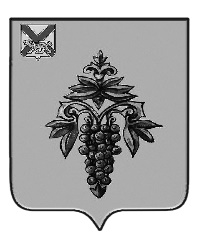 ДУМА ЧУГУЕВСКОГО МУНИЦИПАЛЬНОГО ОКРУГАР  Е  Ш  Е  Н  И  ЕО внесении изменений в решение Думы Чугуевского муниципального округа от 29 сентября 2020 года № 100-НПА «Положение о размерах и условиях оплаты труда муниципальных служащих органов местного самоуправления Чугуевского муниципального округа»Принято Думой Чугуевского муниципального округа«24» сентября 2021 года                                                                  Статья 1Внести следующие изменения в решение Думы Чугуевского муниципального округа от 29 сентября 2020 года № 100-НПА «Положение о размерах и условиях оплаты труда муниципальных служащих органов местного самоуправления Чугуевского муниципального округа»:Приложение 1 изложить в следующей редакции:«Приложение № 1к Положению о размере и условиях оплаты трудамуниципальных служащих органов местного самоуправления Чугуевского муниципального округаРазмер должного оклада муниципальных служащих органов местного самоуправления Чугуевского муниципального округаВ пункте 1 приложения 6 строки 25 и 26 исключить.Статья 2Настоящее решение подлежит официальному опубликованию и вступает в силу с 01 октября 2021 года.«24» сентября 2021г.№ 269-НПАНаименование должностируб.12Раздел 1.                               
Размер должностных окладов муниципальных     
служащих в аппарате Думы Чугуевского муниципального округа                Раздел 1.                               
Размер должностных окладов муниципальных     
служащих в аппарате Думы Чугуевского муниципального округа                Начальник отдела             7437Главный специалист 1 разряда 5480Главный специалист 2 разряда 5338Ведущий специалист 1 разряда 5088Ведущий специалист 2 разряда 4828Старший специалист 1 разряда3718Старший специалист 2 разряда3588Специалист 1 разряда         3132Раздел 2.                               
Размер должностных окладов муниципальных     
служащих в администрации Чугуевского муниципального округаРаздел 2.                               
Размер должностных окладов муниципальных     
служащих в администрации Чугуевского муниципального округаПервый   заместитель    главы администрации        10436Заместитель главы    администрации                8870Руководитель аппарата администрации                8257Начальник управления         7827Помощник главы администрации7632Начальник отдела             7437Начальник отдела в управлении7176Заместитель начальника   управления                   7566Главный специалист 1 разряда 5480Главный специалист 2 разряда 5338Ведущий специалист 1 разряда 5088Ведущий специалист 2 разряда 4828Ведущий специалист 3 разряда 4632Старший специалист 1 разряда 3718Старший специалист 2 разряда 3588Специалист 1 разряда         3132Раздел 3.Размер должностных окладов муниципальных     
служащих в Контрольно-счетном комитете Чугуевского муниципального округаРаздел 3.Размер должностных окладов муниципальных     
служащих в Контрольно-счетном комитете Чугуевского муниципального округаГлавный инспектор5989Ведущий инспектор5718Главный специалист 1 разряда 5480Главный специалист 2 разряда 5338Старший инспектор4411Старший специалист 1 разряда3718Специалист 1 разряда         3132Глава Чугуевского муниципального округаР.Ю. Деменев